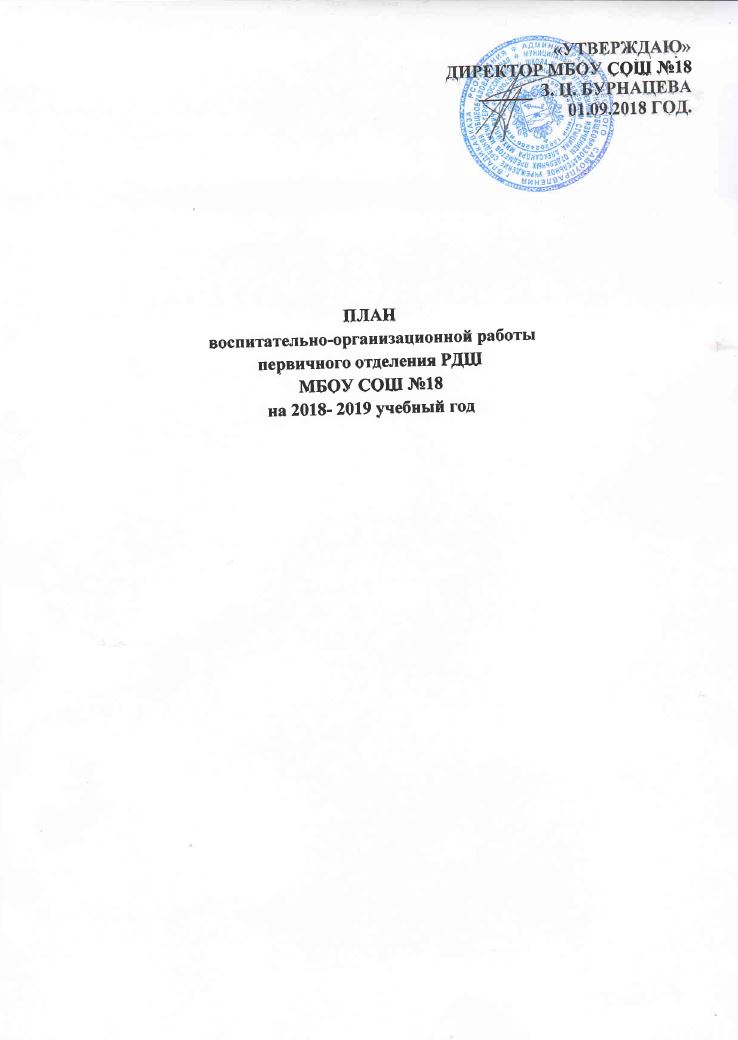 2018 – 2019 учебный год     Первичное отделение РДШ - это объединяющий формат, в который включены все существующие и создаваемые объединения обучающихся (САМИД, кружки, волонтерский отряд и пр.), с целью расширения их права на участие в принятии решений, затрагивающие их интересы.  Проектирование содержания воспитательного процесса в первичном отделении РДШ осуществляется на основе требований федеральных государственных образовательных стандартов общего образования (ФГОС ОО) и плана воспитательной работы МБОУ СОШ №18Направления деятельности РДШ:личностное развитиегражданская активностьвоенно-патриотическоеинформационно-медийноеНаправление «Личностное развитие»Популяризация ЗОЖформирование у детей позитивного отношения к здоровому образу жизни;присвоение созидающей здоровье философии;формирование активной жизненной позиции по отношению к здоровью, проявляющейся в поведении и деятельности и осознанном противостоянии разрушающим здоровье факторам.Творческое развитие»стимулирование творческой активности школьников; предоставление возможности школьникам проявить себя, реализовать свой потенциал и получить признание;координация  воспитательных усилий на разных этапах творческого процесса;контроль реализации творческого развития школьников.Популяризация профессий- стимулирование и мотивация школьников к личностному развитию, расширению кругозора в многообразии профессий;- формирование у школьников представлений о сферах трудовой деятельности, о карьере и основных закономерностях профессионального развития;- формирование у школьников универсальных компетенций, способствующих эффективности в профессиональной деятельности;- способности к коммуникации (в устной и письменной формах) для решения задач взаимодействия;- способности работать в коллективе, учитывать и терпимо относиться к этническим, социальным и культурным различиям;- способности к самоорганизации и самообразованию.Направление «Гражданская активность»- сохранять и развивать исторически сложившиеся дружеские отношения народов России, сплачивать в едином федеративном государстве, содействовать развитию национальных культур и языков Российской Федерации;- способствовать формированию активной жизненной позиции школьников;- формировать у школьников осознанное ценностное отношение к истории своей страны, города, района, народа;- развивать у детей чувство патриотизма, национальной гордости за свою страну;- стимулировать социальную деятельность школьников, направленную на оказание посильной помощи нуждающимся категориям населения;- организовывать акции социальной направленности;- создавать условия для развития детской инициативы;-оказывать помощь учреждениям культуры в организации и проведении мероприятий;- оказывать помощь и содействие в проведении мероприятий экологической направленности;- активизировать стремление школьников к организации деятельности в рамках работы поисковых отрядов.Направление «Военно-патриотическое»совместно с ответственными педагогами сформировать школьную систему нормативно-правового обеспечения деятельности в области военно-патриотического воспитания;организовать работу военно-патриотического клуба на базе школы и вовлечь в нее детей;организовать профильные события, направленные на повышение интереса у детей к службе в силовых подразделениях, в том числе военных сборов, военно-спортивных игр, соревнований, акций;организовать проведение образовательных программ – интерактивных игр, семинаров, мастер-классов, открытых лекториев, встреч с интересными людьми, Героями нашего государства и ветеранами;обеспечить координацию военно-патриотической деятельности школы с общественными объединениями и государственными организациями в рамках социального партнерства.Направление «Информационно-медийное»- разработать и реализовать модели многофункциональной системы информационно-медийного взаимодействия участников РДШ;- создать информационно-медийный центр (ИМЦ) для реализации системы информационно-медийного взаимодействия участников РДШ;- апробировать индикаторы и критерии оценки деятельности информационно-медийного направления РДШ;- создать систему взаимодействия с информационно-медийными партнерами. Цели и задачи деятельности первичного отделения РДШЦель: совершенствование государственной политики в области воспитания подрастающего поколения и содействие формированию личности на основе присущей российскому обществу системы ценностей.Задачи1.  Предоставить каждому ребенку условия для творческой самореализации, личностного самоопределения, развития индивидуальности, а также развития навыков работы в команде, формирования гражданина обновленного социума.2. Формировать единое воспитательное пространство, обеспечивающее реализацию взаимодействия ученического самоуправления, детского общественного объединения САМИД, творческих объединений, кружков дополнительного образования и внеурочной деятельности в рамках ФГОС, партнеров РДШ для проектной деятельности участников первичного отделения РДШ.3.  Использовать Дни единых действий РДШ как технологии, позволяющие организовать поддержку и реализацию 4 ведущих  направлений деятельности РДШ с целью развития проектной деятельности.4. Развивать систему методического сопровождения деятельности первичного отделения РДШ, отрабатывать механизмы взаимодействия с другими образовательными организациями.5. Формировать единую информационную среду  первичного отделения РДШ и включиться в единую информационную среду РДШ России для развития и  масштабирования инновационной, проектной, социально преобразовательной деятельности   РДШ.6. Разрабатывать и апробировать мониторинг качества деятельности первичного отделения РДШ.Деятельность первичного отделения РДШ предполагает взаимодействие с тремя целевыми группами:обучающимися;педагогическим сообществом (классные руководители, заместитель директора  по воспитательной работе, педагоги - руководители кружков и секций, педагог-библиотекарь, администрация образовательной организации);родителями обучающихся.Ожидаемые результаты деятельность первичного отделения РДШвоспитание гражданственности, патриотизма, социальной ответственности и компетентности;самоорганизация на уровне здорового образа жизни;личностный рост участников;творческого отношения к образованию, труду, жизни, подготовка к сознательному выбору профессии;формирование ценностного отношения к здоровью и здоровому образу жизни;развитие мотивации личности к познанию и творчеству.КАЛЕНДАРЬ дней единых действийРОССИЙСКОГО ДВИЖЕНИЯ ШКОЛЬНИКОВ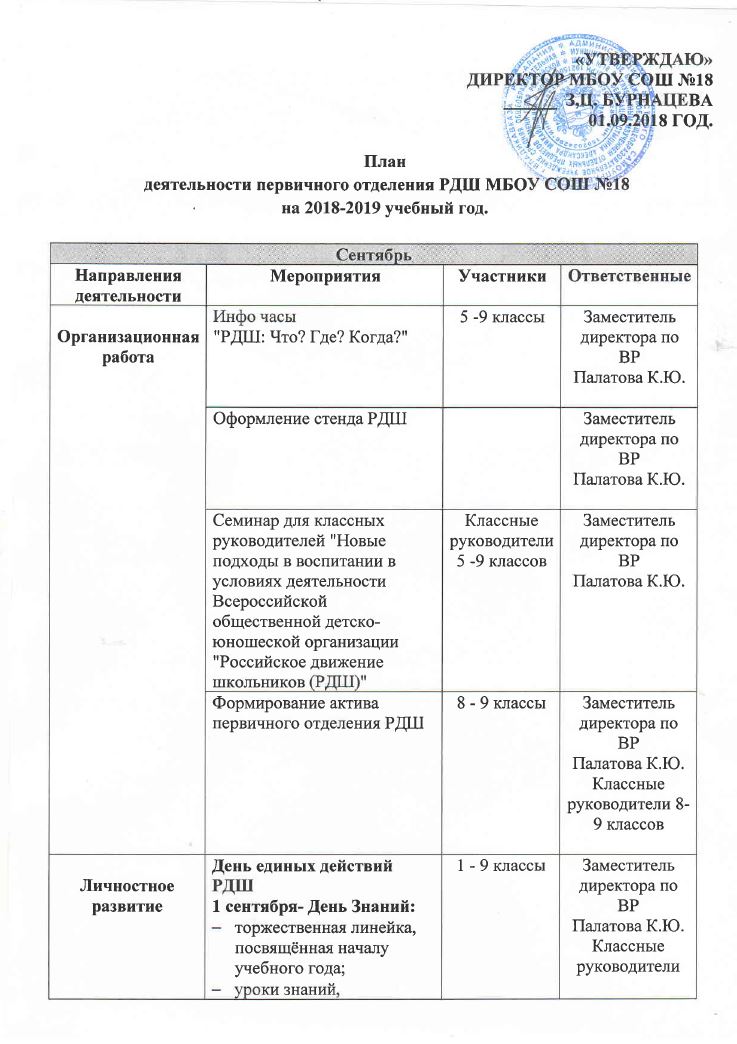 ДатаНазвание событияНаправление деятельности РДШ1 сентябряДень знанийЛичностное развитие3 сентябряДень солидарности в борьбе с терроризмомГражданская активность30 сентябряВыборы в органы ученического самоуправления общеобразовательных организацийГражданская активность1 октября День пожилых людейГражданская активность5 октябряДень учителяЛичностное развитие 4 ноября День Народного единстваГражданская активность20 ноябряВсемирный день РебенкаГражданская активность25 ноябряДень МатериЛичностное развитие9 декабряДень Героев Отечества Военно-патриотическое 12 декабряДень Конституции РоссииГражданская активность23 февраляДень Защитника ОтечестваВоенно-патриотическоеПервое воскресенье  мартаМеждународный день детского телевидения и радиовещанияИнформационно-медийное8 мартаМеждународный женский деньЛичностное развитие18 мартаДень присоединения Крыма к РоссииГражданская активность27 мартаВсемирный День театраЛичностное развитие3-яя неделя мартаЕдиный день профориентации Личностное развитие 7 апреляВсемирный День здоровьяЛичностное развитие 12 апреляДень космонавтикиГражданская активность27 апреляДень «Казачество на защите Отечества»Военно-патриотическое1 маяПраздник весны и трудаГражданская активность9 маяДень ПобедыВоенно-патриотическое1 июняДень защиты детейЛичностное развитие23 июняМеждународный Олимпийский деньЛичностное развитие27 июняДень молодежиГражданская активность2 июляДень спортивного журналистаИнформационно-медийное8 июляДень семьи, любви и верностиГражданская активность13 августа (2-ая суббота августа)День физкультурникаЛичностное развитие22 августаДень Государственного флага Российской ФедерацииГражданская активностьпосвящённые Году    в  РФКонкурс рисунков  и  плакатов"ОТКРЫТКА ДЛЯ УЧИТЕЛЯ"5 - 9 классыЗаместитель директора по  ВРПалатова К.Ю.Классные руководители Конкурс рисунков по ПДД"Безопасная дорога"1 - 4 классыУчитель  ИЗОБаразгова Н.А.Руководитель ЮИДИванова И.А.Мини-футбол5-6 классы,7-9 классыЛяднов В.А.Иванова И.А.В течение учебного года:сдача норм ГТО1 - 9 классыИванова И.А. «Осенний кросс» 1 - 4 классыУчителя нач. классовГражданская активностьДень единых действий  РДШ4 сентября  День солидарности в борьбе с терроризмомДень единых действий  РДШ4 сентября  День солидарности в борьбе с терроризмомДень единых действий  РДШ4 сентября  День солидарности в борьбе с терроризмомГражданская активностьБеседа "Что такое терроризм?"Конкурс детского рисунка "Дети против террора"1 - 4 классыКлассные руководителиГражданская активностьЕдиный урок "Наш мир без терроризма"8 - 9 классыУчитель истории Гражданская активностьКлассные часы"Память на все времена"5 -7 классыКлассные руководителиГражданская активностьДень единых действий  РДШ 30 сентября Выборы в органы ученического самоуправления 5 - 9 классыЗаместитель директора по  ВРПалатова К.Ю.Классные руководители Информационно-медийноеВ течение года  Презентация деятельности РДШ на  сайте школы1 - 9 классыОтветственные  за мероприятияИнформационно-медийноеВ течение годаПрезентация деятельности РДШ в СМИ 1 - 9 классыОтветственные за мероприятияОктябрьОктябрьОктябрьОктябрьНаправления деятельностиМероприятияУчастникиОтветственныеОрганизационная работаСоздание творческих групп для реализации проекта "Мой добрый учитель"8 - 9 классыЗам.дир.по ВРЛичностное развитиеДень единых действий  РДШ5 октября - День учителяПроект "Мой добрый учитель"День единых действий  РДШ5 октября - День учителяПроект "Мой добрый учитель"День единых действий  РДШ5 октября - День учителяПроект "Мой добрый учитель"Личностное развитиеДень самоуправления8 - 9 классаЗам.дир.по ВРЛичностное развитиеВыпуск поздравительных открыток, мини-газет  «Любимому учителю»1 - 9 классыУчитель ИЗО,  учитель технологииЛичностное развитиеКонцерт для учителей1 - 9 классыКл. руководителиЛичностное развитиеСпортивное пятиборье (прыжок в длину с места, наклоны из положения стоя, поднимание туловища, подтяги-вание (отжимание), челночный бег)5 - 9 классыУчитель физкультуры Личностное развитиеВелогонки1 - 4 классыУчителя начальных классов Гражданская активностьДень единых действий  РДШДень пожилых людей: акция "Добро"1 - 9 классыКлассные руководителиГражданская активностьДень рождения САМИДа1 - 9 классыЗаместитель директора по  ВРПалатова К.Ю.Классные руководители Информационно-медийное29 октября  День рождение РДШЗаочный конкурс  в социальных сетях  "Мы в команде РДШ"5 - 9 классыЗаместитель директора по  ВРПалатова К.Ю.Классные руководители Информационно-медийноеКонкурс классных уголков5 - 9 классыЗаместитель директора по  ВРПалатова К.Ю.Классные руководители НоябрьНоябрьНоябрьНоябрьНаправления деятельностиМероприятияУчастникиОтветственныеЛичностное развитиеДень единых действий  РДШ25 ноября Всемирный День материАкция "Подари улыбку маме"1 -9 классыЗаместитель директора по  ВРПалатова К.Ю.Мерденова Е.Ю.Личностное развитиеЕдиный день профилактики вредных привычек1 - 9 классыЗаместитель директора по  ВРПалатова К.Ю.Классные руководители Личностное развитиеСоревнования по шашкам и шахматам5 - 9 классыИванова И.АГражданская активностьДень единых действий  РДШ4 ноября День народного единстваМероприятия по классам1 - 9 классыКлассные руководители Гражданская активностьДень единых действий  РДШ20 ноября Всемирный День ребёнкаКругосветка  "Вместе весело шагать"1 - 4 классы. Заместитель директора по  ВРПалатова К.Ю.Классные руководители Информационно-медийноеКонкурс классной прессы «Свой голос»5 - 9 классыЗаместитель директора по  ВРПалатова К.Ю.Классные руководители ДекабрьДекабрьДекабрьДекабрьНаправления деятельностиМероприятияУчастникиОтветственныеОрганизационная работаПодготовка творческих групп для реализации проекта "Новый год к нам мчится!"5 - 9 классыЗаместитель директора по  ВРПалатова К.Ю.Личностное развитиеМеждународный день борьбы со СПИДомАкция "Красная ленточка"8 - 11 классыЗаместитель директора по  ВРПалатова К.Ю.Личностное развитиеСоревнования по шашкам1 - 4 классыУчителя нач. классовЛичностное развитиеТворческий проект "Новый год к нам мчится"Творческий проект "Новый год к нам мчится"Творческий проект "Новый год к нам мчится"Личностное развитиеКонкурс на лучшую новогоднюю игрушку, на лучшую новогоднюю открытку1 - 9 классыКлассные руководители,учитель ИЗО, учитель технологии Личностное развитиеКонкурс новогодних плакатов1 - 9 классыКлассные руководители,учитель ИЗО, учитель технологии Личностное развитиеНовогоднее оформление классов1 - 9 классыКлассные руководители,учитель ИЗО, учитель технологии Личностное развитиеНовогоднее оформление школы7-9 классЗаместитель директора по  ВРПалатова К.Ю.Классные руководители Личностное развитиеНовогодние утренники и вечера1 - 9 классыЗаместитель директора по  ВРПалатова К.Ю.Классные руководители Гражданская активностьМеждународный день прав человека1 декабря Интерактивная игра "Твои права и обязанности - твоя свобода и ответственность"8 -9 классыУчитель обществознанияГражданская активностьДень единых действий  РДШ12 декабря День Конституции России1 - 9 классыКлассные руководителиВоенно-патриотическоеДень единых действий  РДШ9 декабря  День героев России1 - 9 классыКлассные руководителиИнформационно-медийноеВидеоурок "Конституция РФ - наш главный закон"5 - 9 классыУчитель обществознанияЯнварьЯнварьЯнварьЯнварьНаправления деятельностиМероприятияУчастникиОтветственныеЛичностное развитиеКоллективные классные дела на зимних каникулах1 - 9 классыКлассные руководители Личностное развитиеСоревнования по волейболу8 - 9 классыУчитель физкультуры Гражданская активностьУчастие в районной акции  «Я – гражданин России»8 - 9 классыЗам.дир.по ВР.Информационно-медийноеКонкурс медиатворчества"Моя страница в соцсетях"7- 9 классыУчитель информатики ФевральФевральФевральФевральНаправления деятельностиМероприятияУчастникиОтветственныеОрганизационная работаСбор актива: распределение поруче-ний для организации и проведению месячника патриотического воспитания7 - 9 классыЗам.дир.по ВР.Личностное развитиеНартские иры1 - 9 классыУчитель физ-ры,  учителя нач.  классов Гражданская активностьВечер встречи выпускниковВыпускники Заместитель директора по  ВРПалатова К.Ю.Классные руководители Военно-патриотическоеДень единых действий  РДШ23 февраля  День защитника ОтечестваМесячник военно-патриотического воспитанияДень единых действий  РДШ23 февраля  День защитника ОтечестваМесячник военно-патриотического воспитанияДень единых действий  РДШ23 февраля  День защитника ОтечестваМесячник военно-патриотического воспитанияВоенно-патриотическоеКонкурс "А ну-ка, парни!"7 - 9 классыУчитель физкультуры Военно-патриотическоеСпортивный праздник "Рыцарский турнир"1 - 4 классыУчителя нач. классовВоенно-патриотическоеКлассные мероприятия, посвящённые Дню защитника Отечества.1- 9 классыКлассные руководители Военно-патриотическоеУчастие в районной военно-спортив-ной  игре "Служить Отечеству"7 - 9 классыУчитель  физкультуры  и  ОБЖ Военно-патриотическоеВыставка  рисунков  «Есть такая профессия – родину защищать», посвященная Дню защитника отечества1 - 9 классы Баразгова Н.А.Военно-патриотическоеАкция «Забота»1 - 9 классыЗаместитель директора по  ВРПалатова К.Ю.Классные руководители Информационно-медийноеРазмещение материалов месячника по военно-патриотическому воспитанию на сайте школыЗаместитель директора по  ВРПалатова К.Ю.Классные руководители МартМартМартМартНаправления деятельностиМероприятияУчастникиОтветственныеЛичностное развитиеАкция «День белого цветка» к Все-мирному дню борьбы с туберкулезом1-9 классы Заместитель директора по  ВРПалатова К.Ю.Классные руководители Личностное развитиеСоревнования по пионерболу5 - 7 классыУчитель физкультуры Личностное развитиеСпортивный праздник "Спортивные девчонки"1 - 4 классыУчителя нач. классовЛичностное развитиеДень единых действий  РДШ8 марта Международный женский деньДень единых действий  РДШ8 марта Международный женский деньДень единых действий  РДШ8 марта Международный женский деньЛичностное развитиеКонкурс «Мисс  Весна»8 - 9 классыЗаместитель директора по  ВРПалатова К.Ю.Классные руководители Личностное развитиеВыпуск поздравительных открыток, плакатов,  рисунков к  8 марта1 - 9 классыЗаместитель директора по  ВРПалатова К.Ю.Классные руководители Баразгова Н.А.Личностное развитиеПоздравительный концерт для мам1 -9 классыМерденова Е.Ю.Личностное развитиеДень единых действий  РДШ27 марта Всемирный день театра1 - 9 классыКлассные руководителиЛичностное развитиеДень единых действий  РДШ3-я неделя марта Единый день профориентации8 - 9 классыЗаместитель директора по  ВРПалатова К.Ю.Классные руководителиЛичностное развитиеФестиваль детского самодеятельного творчества «Школьные годы»1 - 9 классыЗам.дир.по ВР., руководители кружков, кл. руководители Личностное развитиеУчастие в районном конкурсе "Ученик года"8 - 11 классыЗаместитель директора по УВРЛичностное развитиеНеделя детской и юношеской книги1 - 11 классыПедагог-библиотекарьСеменова О.А.Гражданская активностьДень единых действий  РДШ18 марта День присоединения Крыма к России - Инфоурок7 - 9 классыУчитель истории и обществознания.Информационно-медийноеДень единых действий  РДШПервое воскресенье мартаМеждународный день детского телевидения и радиовещания - Инфоуроки1 - 9 классыКлассные руководители АпрельАпрельАпрельАпрельНаправления деятельностиМероприятияУчастникиОтветственныеОрганизационная работаСбор Актива САМИДа: подготовка проекта "Память"5 - 9 классыЗаместитель директора по  ВРПалатова К.Ю.Классные руководителиЛичностное развитиеДень единых действий  РДШ7 апреля  Всемирный день здоровья1 - 9 классыУчитель физ-ры, учителя нач. классовГражданская активностьДень единых действий  РДШ12 апреля  День КосмонавтикиДень единых действий  РДШ12 апреля  День КосмонавтикиДень единых действий  РДШ12 апреля  День КосмонавтикиГражданская активностьКонкурс рисунков, посвящённых дню космонавтики1 - 5 классыУчитель  ИЗОБаразгова Н.А.Гражданская активностьВидео-викторина "История освоения космоса"5 - 9 классыЗаместитель директора по  ВРПалатова К.Ю.Классные руководителиГражданская активностьМесячник экологического воспитания1 - 9 классыЗаместитель директора по  ВРПалатова К.Ю.Руководитель экологического кружкаДзгоева Б.Б.Гражданская активностьЗелёные субботники по благоустройству школьного двора1 - 9 классыЗаместитель директора по ВР, завхоз, классные руководители Военно-патриотическоеДень единых действий  РДШ27 апреля День  Российского парламентаризма- Инфоуроки 9-11 классыУчитель  историиМайМайМайМайНаправления деятельностиМероприятияУчастникиОтветственныеОрганизационная работаСбор актива РДШ: подведение итогов годаАктивы 5 - 9 классовЗаместитель директора по ВР.Организационная работаОбщешкольная линейка, подведение итогов года, награждения1 - 9 классыЗаместители директораЛичностное развитиеКонкурс портфолио.Подведение итогов конкурсов «Ученик года», «Класс года»1 - 9 классыЗам.дир.по ВР., учитель физкультуры, кл.руководителиЛичностное развитиеПраздники "Последний звонок"9 классЗам.дир.по ВР., кл. руководитель Личностное развитиеДень бегуна5 - 8 классыУчитель физкультуры Личностное развитиеДень прыгуна5 - 8 классыУчитель физкультуры Личностное развитиеСпортивный праздник "Здравствуй, лето!"1 - 9 классыУчитель физкультуры Гражданская активностьДень единых действий  РДШ1 мая  Праздник весны и труда1 - 9 классыКлассные руководителиВоенно-патриотическоеДень единых действий  РДШ9 мая День ПобедыПатриотический проект  «Память»День единых действий  РДШ9 мая День ПобедыПатриотический проект  «Память»День единых действий  РДШ9 мая День ПобедыПатриотический проект  «Память»Военно-патриотическоеУроки мужества 1 - 9 классыКлассные руководители Военно-патриотическоеУчастие в  празднике, посвящённому  празднованию Великой Победы.1 - 9 классыЗам.дир.по ВР.Военно-патриотическоеУчастие во Всероссийской акции "Бессмертный полк"1 - 9 классыКлассные руководителиИнформационно-медийноеВыпуск и размещение на сайте школыИнформационного бюллетеня «Мы в команде РДШ Пресс-центрЗам.дир.по ВР.Июнь, июль, августИюнь, июль, августИюнь, июль, августИюнь, июль, августНаправления деятельностиМероприятияУчастникиОтветственныеОрганизационная работаОрганизация летнего труда и отдыха:Пришкольный лагерь Трудовые и экологические бригадыЛетняя трудовая практика на пришкольном участкеЛагерь труда и отдыха1 - 8 классыЗаместитель директора по ВРЛичностное развитиеДень единых действий  РДШ1 июня  День защиты детей1 - 8 классыЗаместитель директора по ВР,Начальник пришкольного лагеряЛичностное развитиеДень единых действий  РДШ23 июня Международный Олимпийский день1 - 6 классыНачальник пришкольного лагеря Личностное развитиеВыпускной  вечер  в 9-11 классах9 классКлассный руководительЛичностное развитиеДень единых действий  РДШ13 августа День физкультурника7 - 8  классыУчитель физкультурыЛичностное развитиеДень единых действий  РДШ8 июля День семьи, любви и верности1 - 6 классыНачальник пришкольного лагеря Личностное развитиеДень единых действий  РДШ22 августа День Государственного флага Российской Федерации7 - 8  классыУчитель  историиИнформационно-медийноеРазмещение материалов "Лето - 2019" на сайте школыОтветственные за организацию летнего труда и отдыха